Hei foresatte på Saturn (dette infoskrivet erstatter ukeplanen for uke 34) 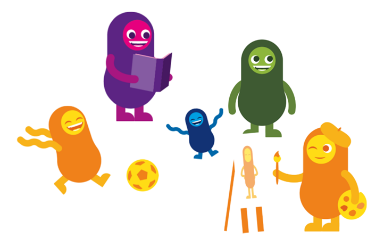 På Saturn jobber Suzana(baseleder), Jay, Natalie, Maria, Hege, Keneni, Jonas. Vi er på grønt nivå!!! (Grønt nivå innebærer at ingen syke skal møte på skolen, at det skal være god hygiene og normalt renhold. Vi skal fremdeles unngå håndhilsning, klemming og unødvendig fysisk kontakt i den grad det er mulig, og ansatte skal holde god avstand til hverandre. Man kan ha vanlig organisering uten kohorter, og elever kan være sammen på tvers av klasser og trinn). Håper 1.skoledag og 1 skoleuke er vel overstått for dere  Forrige uke var vi heldige med været så vi har vært ute ekstra mye, godt er det at barna liker å være ute  Vi har en god gjeng med energi som er gode på å leke, inkludere og være ute. Det er vi glade for. Vi fordeler oss på fotballbanen, lekeplassen ved banen og "hagen vår". Matservering starter i uke 34: Det blir yoghurt med musli på mandager og varmmat på fredager i kantina (denne uken blir det ostesmørbrød med hjemmelaget tomatsaus). Vi spiser i klasserommene på mandag, tirsdag, onsdag og torsdag. På fredagene skal vi prøve oss å spise i kantina. Det blir nytt og gøy  Fredag 27 er det bursdagsfeiring for juli og august barna og vi feirer med IS, ha med dag og film  Vi tar gjerne imot ris og ros Ta kontakt om det er noe dere lurer på eller ønsker å ta opp med meg.MVH 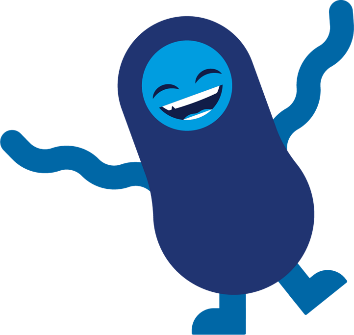 Suzana BelcovskiBaseleder SaturnDere når meg på mail: suzana.belcovski@osloskolen.no eller på skolemelding!MandagerTirsdagerOnsdagerTorsdagerfredagerMorgenåpning7.30 – 8.307.30 – 8.307.30 – 09.007.30 – 09.007.30 – 8.30Barna slutter på skolen, vi overtar i klasserommene13.3013.30. Leksehjelp fra 13.00, AKS ansatte er med. 14.0013.3013.30